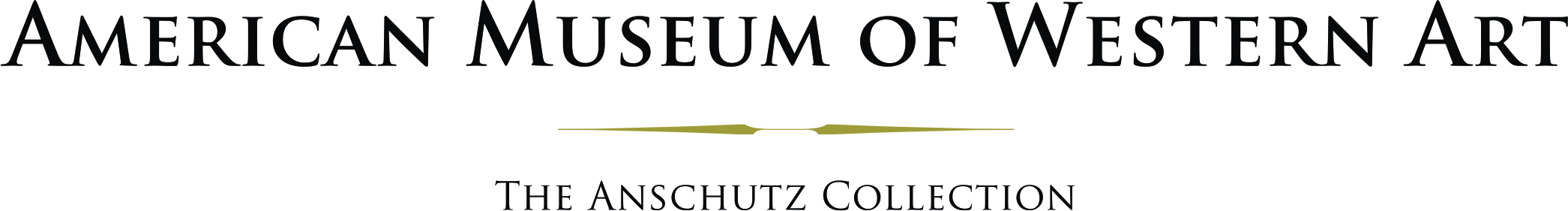 Triumph & TragedyTopics at the American Museum of Western ArtManifest Destiny: Progress? Or problem?How mining and settlement changed Colorado’s landscape Transportation in the West: From wagon trains, to steam engines. Land and water use in the Western USBison reintegration on the plains: a triumph over near-extinctionTriumph and Tragedy with Indigenous peoples in the West Creating empathy in art (Inferring meaning through historic portraits)Case studies on Indigenous tribes and the tragedy of removal to reservations